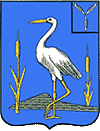 АДМИНИСТРАЦИЯ БОЛЬШЕКАРАЙСКОГО МУНИЦИПАЛЬНОГО ОБРАЗОВАНИЯ РОМАНОВСКОГО  МУНИЦИПАЛЬНОГО РАЙОНА САРАТОВСКОЙ ОБЛАСТИРАСПОРЯЖЕНИЕ№ 28-р14.08.2023г.с.Большой КарайО присвоении  адреса объекту адресации в ГАР    В соответствии с Федеральным законом от 06 октября 2003 года №131-ФЗ «Об общих принципах организации местного самоуправления в Российской Федерации», Федеральным законом от 28 декабря 2013 года № 443-ФЗ «О федеральной информационной адресной системе и внесении изменений в Федеральный закон «Об общих принципах организации местного самоуправления в Российской Федерации», разделом 4 постановления Правительства Российской Федерации от 22 мая 2015 года № 492 «О составе сведений об адресах, размещаемых в государственном адресном реестре, порядке межведомственного информационного взаимодействия при ведении государственного адресного реестра, о внесении изменений и признании утратившими силу некоторых актов Правительства Российской Федерации», руководствуясь Уставом Большекарайского муниципального образования Романовского муниципального района Саратовской области и в связи с отсутствием объектов адресации в государственном адресном реестре (далее – ГАР)  1. Провести добавление адресных объектов, выявленных в процессе инвентаризации, в ГАР согласно приложению, считать данные адреса присвоенными.  2.  Контроль за исполнением настоящего распоряжения оставляю за собой.Врио Главы Большекарайского муниципального образования	                                               Т.А.Глухова         Приложение к распоряжению                                                                                         администрации Большекарайского муниципального образования Романовского                                                                                  муниципального района                  Саратовской области                                                                                                                                      от  14.08.2023   года №   28-рСписок объектов адресации, подлежащих добавлению в ГАР: Российская Федерация, Саратовская область, Романовский муниципальный район, сельское поселение Большекарайское№п/пНаселенный пунктНаименование элемента улично-дорожной сетиТип элемента улично-дорожной сетиНомер домаНомер квартирыКадастровый номер дома1С.Большой КарайРабочаяул.24164:29:100702:12962С.Большой КарайРабочаяул.24264:29:100702:12973С.Большой КарайЛенинаул.78164:29:100702:16694С.Большой КарайМолодежнаяул.9164:29:100702:12885С.Большой КарайЛенинаул.80164:29:100702:16726С.Большой КарайСосинаул.2а-64:29:100702:15287С.Большой КарайОреховаул.23-64:29:000000:8808С.Большой КарайЧапаеваул.10-64:29:100701:59110С.Большой КарайЛенинаул.21Б-64:29:100702:154911С.Большой КарайЛенинаул.19-64:29:100702:99613С.Большой КарайСосинаул.15а-64:29:100702:155014С.Большой КарайМалая Хоперскаяул.10-64:29:100702:120816С.Большой КарайСтоякинапл20А-64:29:100702:1019С.Большой КарайОсиновкаул.14-64:29:100702:97220С.Большой КарайМолодежнаяул.9-64:29:100702:127422С.Большой КарайМелиоративнаяул.8а-64:29:170417:8523С.Большой КарайПионерскаяул.33-64:29:100702:95724С.Большой КарайМелиоративнаяул.13б-64:29:100701:84025С.Большой КарайМолодежнаяул.22-64:29:100702:111526С.Большой КарайМолодежнаяул.16-64:29:100702:111327С.Большой КарайЛенинаул.80-64:29:100702:949